Self evaluation criteria for an optimized search strategyPolytechnique Montréal – Library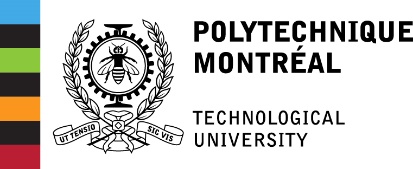 biblio@polymtl.caCC-BY-NC-SAJuly 2019CriteriaY or NComments1The information need I chose for my strategy is expressed in a single sentence.2Each of my concepts is expressed in a word or a short phrase (ex.: cloud computing).3I used various types of documents (dictionaries, encyclopedias, known articles ...) to find keywords for each of my concepts.4Each of my keywords is used in only one single concept.5All keywords or phrases in a concept are synonyms or quasi-synonyms.6I used truncations (*) appropriately. Ex.: robot*,   car*.7I used Boolean operators and parentheses appropriately.Ex.: (keyword1* OR keyword2* OR … )  AND (keyword5* OR …)8I used exact expressions (""), when necessary.9I performed the search in one database at a time.Ex.: Compendex or Inspec10I limited my search to years that are relevant to my subject.11I used the appropriate field codes. (Ex.: in Compendex and Inspec -> wn KY). 12I limited the results to languages I understand.13I obtained _________ results.I checked if the number of results is enough/realistic to sort and consult.14I analyzed the results (I read the titles and the detailed references, if necessary) and modified my strategy according to my observations. 15The articles I already know about (and which are included in the database I used) appear in my results.